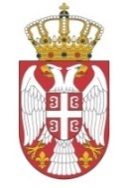             РЕПУБЛИКА СРБИЈА МИНИСТАРСТВО ФИНАНСИЈА              ПОРЕСКА УПРАВА   Број: 000-404-01-04818/2018-K0132       Датум: 17.12.2019. године                        БеоградОБАВЕШТЕЊЕ О ОБУСТАВИ ПОСТУПКАјавне набавке услуга одржавања и поправке моторних возила за регистрационо подручје Нови Сад, Бачка Паланка, Врбас и Бечеј, по партијама,  ЈН 27/2019,  у делу који се односи на  партију 3  - вулканизерске услугеНазив наручиоца: Министарство Финансија, Пореска управа Адреса наручиоца: Београд, Саве Машковића 3-5.Интернет страница наручиоца: www.purs.gov.rs.Врста наручиоца: Орган државне управе.Врста поступка јавне набавке: Отворени поступакВрста предмета: Предмет јавне набавке су услуге.Опис предмета набавке: услуга текућег одржавања и поправки  моторних возила, за регистрационо подручје Нови Сад, Бачка Паланка, Врбас и Бечеј, по партијама, у делу који се односи на партију 3 – вукланизерске услуге.Јавна набавка је обликована по партијама и то: Партија 1 – аутомеханичарске и аутоелектричарске услугеПартија 2 – аутолимарске и аутолакирерске услугеПартија 3 – вулканизерске услуге            Назив и ознака из општег речника набавки:              - 50112100 - услуге поправке аутомобила            - 50112111 - лимарске услуге и            - 50116500 - услуге поправке гума, укључујући монтажу и центрирањеПроцењена вредност јавне набавке:  -    Укупна процењена вредност јавне набавке износи 5.800.000,00 динара - Процењена вредност јавне набавке за партију 1 - аутомеханичарске и аутоелектричарске услуге износи 4.800.000,00 динара без ПДВ-а -   Процењена вредност јавне набавке за партију 2 - аутолимарске и аутолакирерске услуге  износи 700.000,00 динара без ПДВ-а-  Процењена вредност јавне набавке за партију 3 - вулканизерске услуге износи 300.000,00 динара без ПДВ-а.	Основни подаци о понуђачима: У остављеном року за достављање понуда, односно до 25.11.2019. године до 11,00 часова Наручиоцу није стигла ниједна понуда за партију 3 – вулканизерске услуге.Разлози за обуставу поступка набавке:	Поступак јавне набавке текућег одржавања и поправки  моторних возила, за регистрационо подручје Нови Сад, Бачка Паланка, Врбас и Бечеј се обуставља у делу који се односи на партију 3 – вукланизерске услуге, јер у остављеном року за достављање понуда, односно до 25.11.2019. године до 11,00 часова,  Наручилац није примио ниједну понуду за наведену партију, тако да нису испуњени услови за доделу уговора из члана 107. став 3. Закона о јавним набавкама.Обавештење о обустави поступка биће објављено на Порталу јавних набавки и на интернет страни наручиоца www.purs.gov.rs .